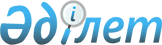 Бақты ауылдық округінің аумағында шектеу іс-шараларын белгілеу туралы
					
			Күшін жойған
			
			
		
					Қарағанды облысы Қарқаралы ауданының әкімдігінің 2016 жылғы 11 мамырдағы № 119 қаулысы. Қарағанды облысының Әділет департаментінде 2016 жылғы 11 мамырда № 3779 болып тіркелді. Күші жойылды - Қарағанды облысы Қарқаралы ауданының әкімдігінің 2016 жылғы 22 шілдедегі № 154 қаулысымен      Ескерту. Күші жойылды - Қарағанды облысы Қарқаралы ауданының әкімдігінің 22.07.2016 № 154 қаулысымен.

      Қазақстан Республикасының 2001 жылғы 23 қаңтардағы "Қазақстан Республикасындағы жергілікті мемлекеттік басқару және өзін-өзі басқару туралы" Заңының 31 бабының 1 тармағының 18) тармақшасына, Қазақстан Республикасының 2002 жылғы 10 шілдедегі "Ветеринария туралы" Заңының 10 бабының 2 тармағының 9) тармақшасына және Қазақстан Республикасы Ауыл шаруашылығы министрінің 2015 жылғы 29 маусымдағы № 7-1/587 "Ветеринариялық (ветеринариялық–санитариялық) қағидаларды бекіту туралы" (нормативтік құқықтық актілерді мемлекеттік тіркеудің Тізілімінде № 11940 болып тіркелген) бұйрығына сәйкес, Қарқаралы ауданының әкімдігі ҚАУЛЫ ЕТЕДІ:

      1. Бақты ауылдық округінің аумағында ірі қара малдан пастереллез ауруының шығуына байланысты, шектеу іс-шаралары белгіленсін. 

      2. Ветеринариялық-санитариялық, сауықтыру және шектеу іс-шаралары Қазақстан Республикасының қолданыстағы заңнамасына сәйкес өткізілсін.

      3. Осы қаулының орындалуын бақылау Қарқаралы ауданы әкімінің орынбасары Б.М. Токмурзинге жүктелсін.

      4. Осы қаулы оның алғаш ресми жарияланған күнінен бастап қолданысқа енгізіледі.



      КЕЛІСІЛДІ



      2016 жыл 11 мамыр


					© 2012. Қазақстан Республикасы Әділет министрлігінің «Қазақстан Республикасының Заңнама және құқықтық ақпарат институты» ШЖҚ РМК
				
      Қарқаралы ауданының әкімі 

К.М. Максутов

      "Қазақстан Республикасы ауыл
шаруашылығы Министрлігі ветеринариялық
бақылау және қадағалау комитетінің Қарқаралы
аудандық аумақтық инспекциясы"
мемлекеттік мекемесінің басшысы 

Т.Ж. Көпжасаров
